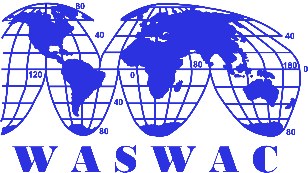 Youth Academic Enlightenment SessionThe keynote speakers will be invited to be guiders, to help the young researchers who are willing to get a guidance on the ongoing or upcoming research subjects. During this session, each enrolled young person who passed evaluation, can give a 10 minutes presentation to introduce research proposal. Suggestions and comments will be given by the guider group.Due to time constraints, about 5 places can be offered. Any young researcher want to receive such guide, welcomed to fill the attached form and back to the secretariat of the forum via IYFSWC_4th@syau.edu.cn and copy to waswac@foxmail.com, before May 15, 2024. The reporter passed evaluation will be announced by June 30, 2024.Application for Academic Enlightenment Session Report* Please return this form to the secretariat of the forum via IYFSWC_4th@syau.edu.cn and copy to waswac@foxmail.com by May 15, 2024.* This information is only used for application, only those people passed the evaluation can be finally reported in the Youth Academic Enlightenment Session. The reporter passed evaluation will be announced by June 30, 2024* The applicant must be under 40 years old by the end of 2024, i.e., the applicant must born after January 1, 1985.NameGenderDate of BirthNationalityAffiliationPosition/TitleResearch fieldsTitle of research proposalWhat help do you wantContactsAddress: ContactsEmail: ContactsTel. 